Príloha č. 2Pieseň Jarné kvety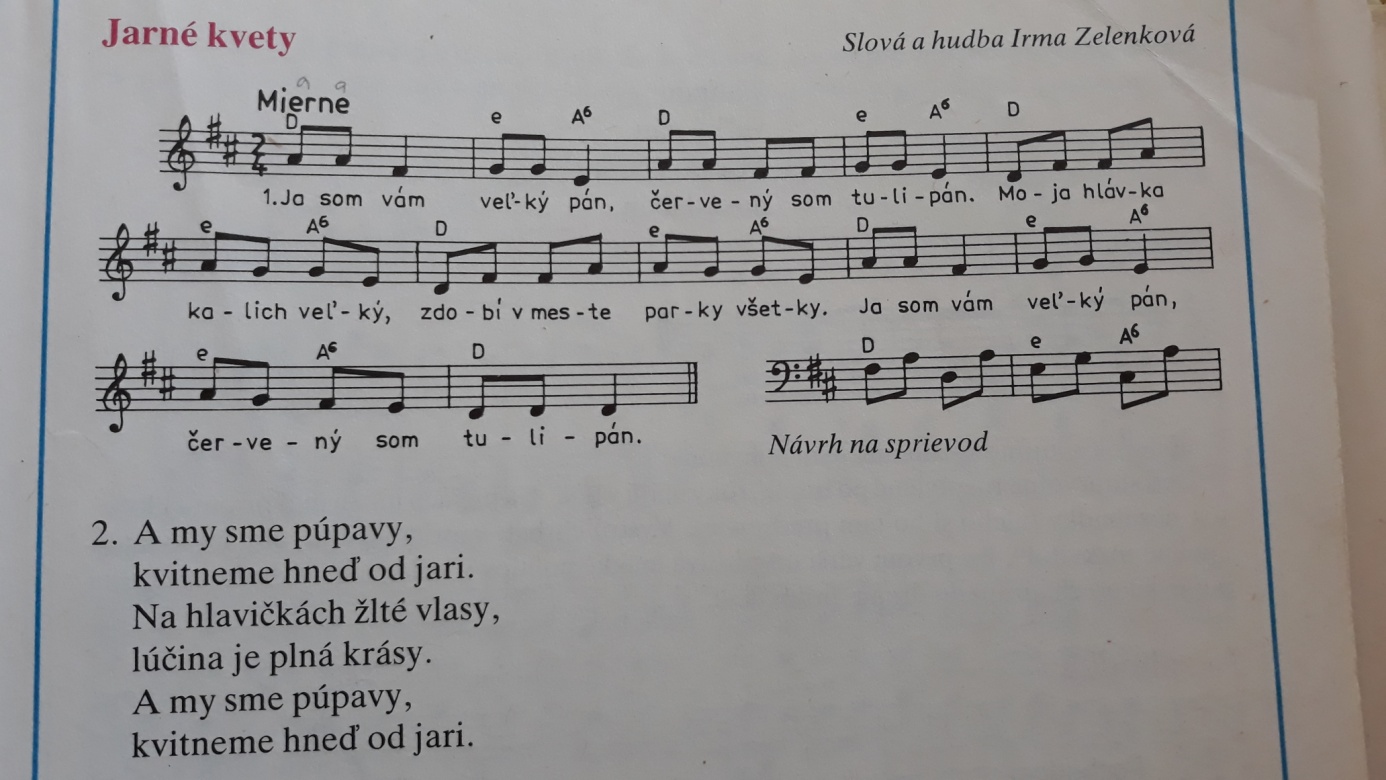 